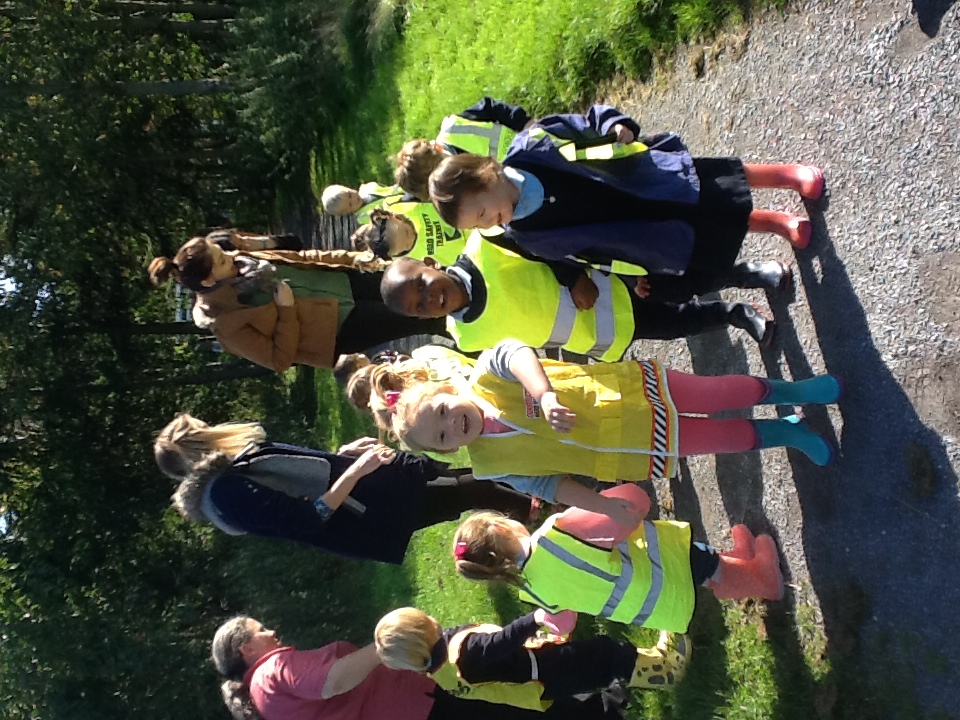 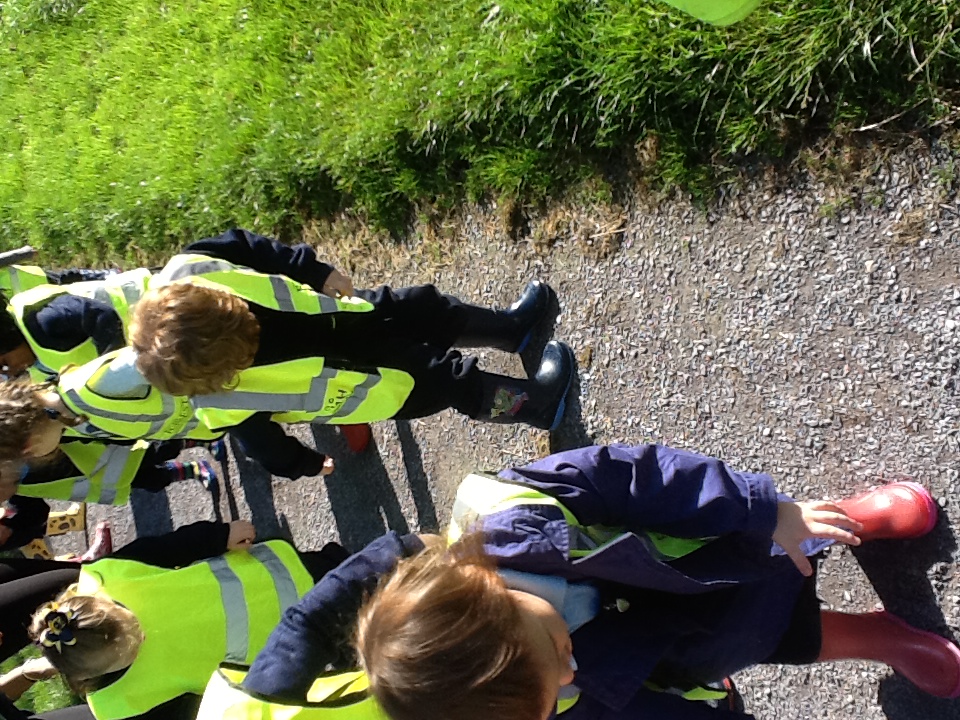 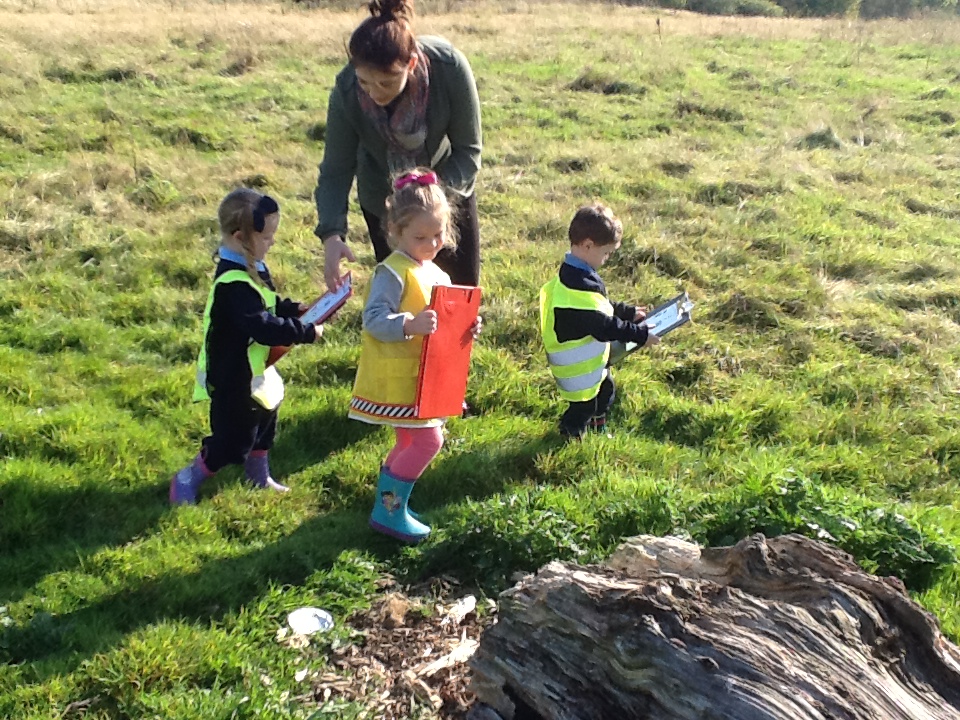                                                                                                                                                       bcnnnznmxbcnzcb 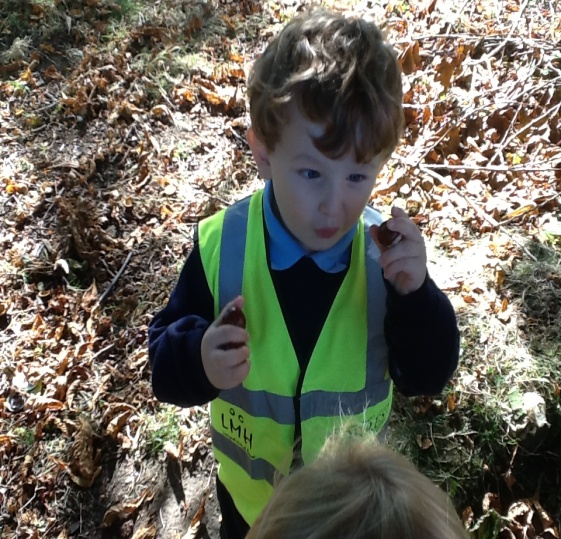 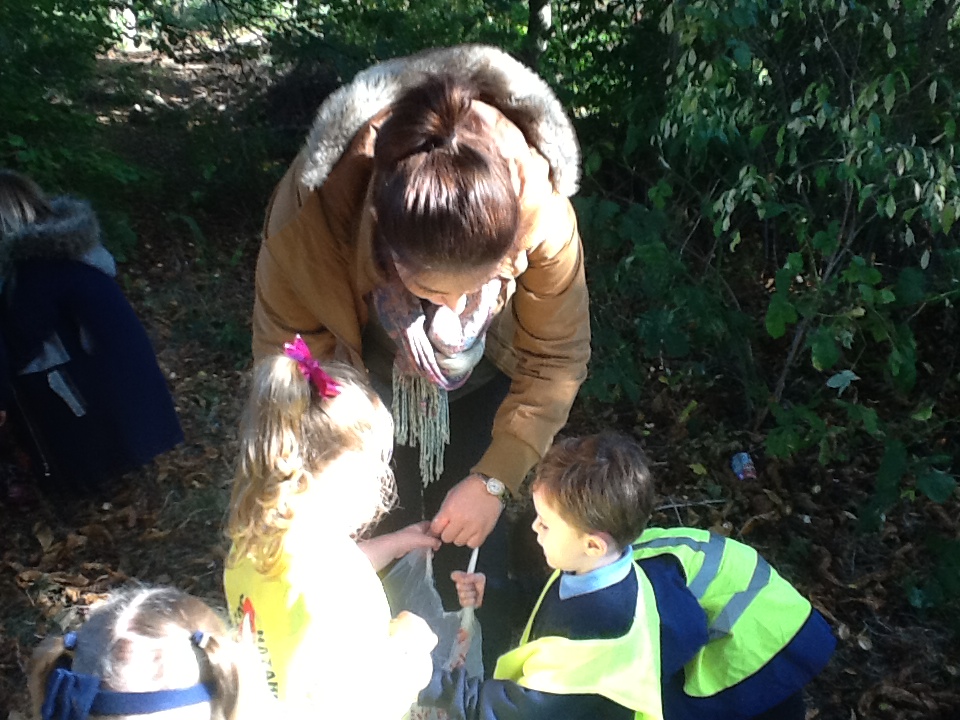 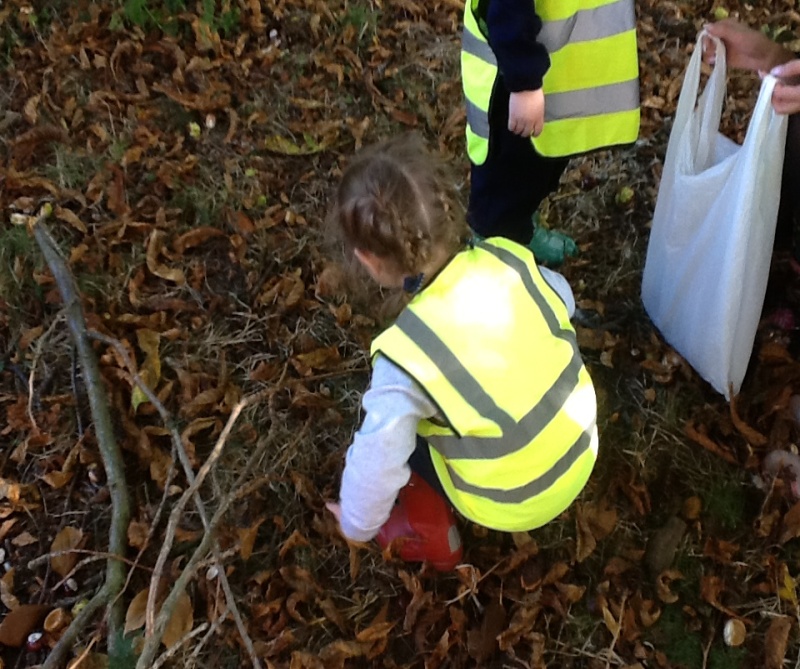 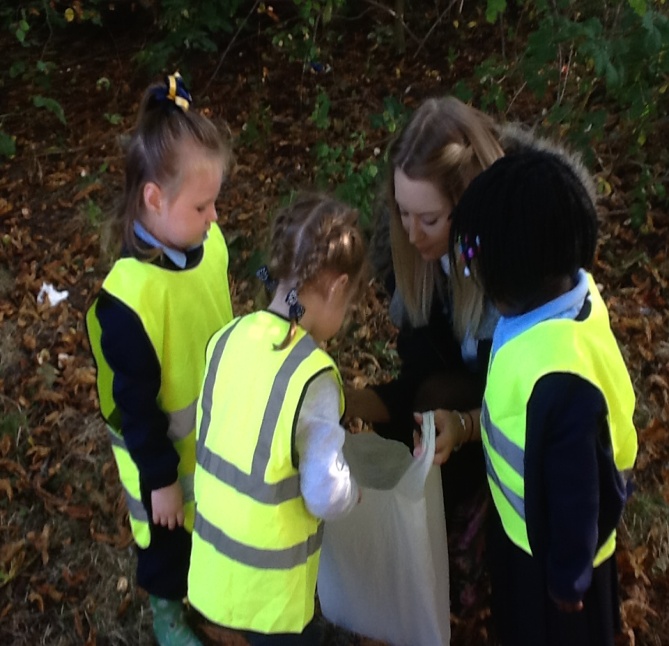 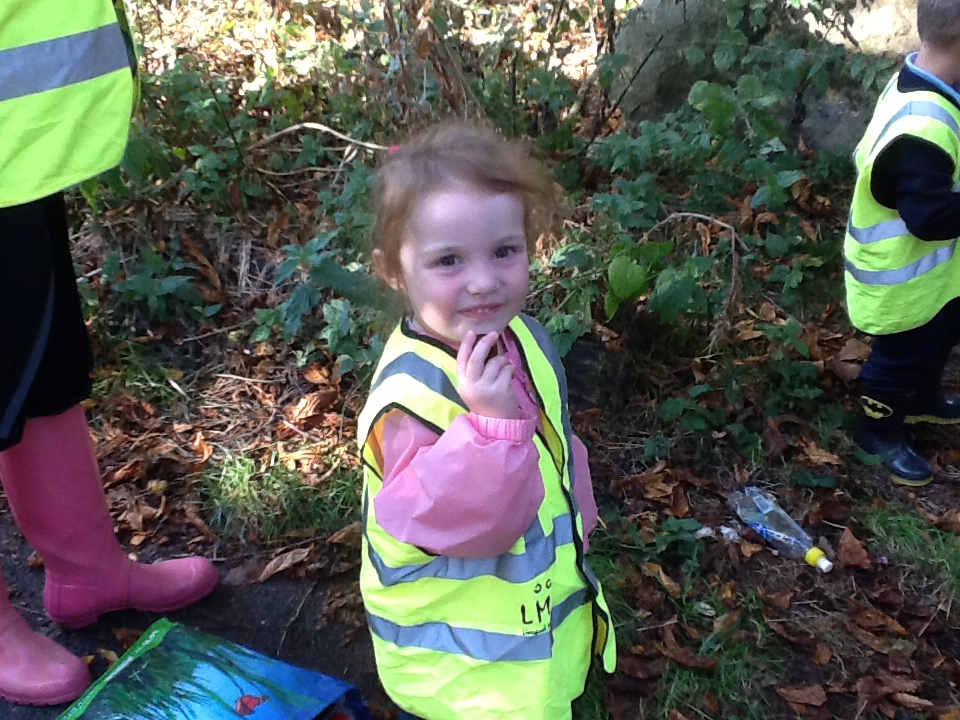 